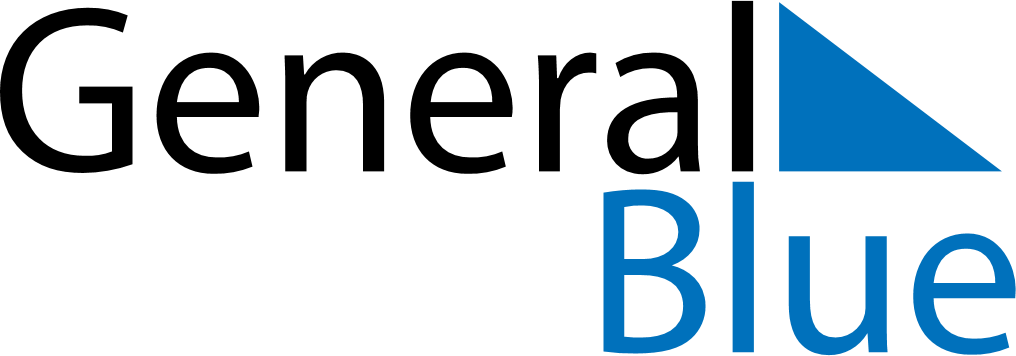 May 2024May 2024May 2024May 2024May 2024May 2024Chowney, Daykundi, AfghanistanChowney, Daykundi, AfghanistanChowney, Daykundi, AfghanistanChowney, Daykundi, AfghanistanChowney, Daykundi, AfghanistanChowney, Daykundi, AfghanistanSunday Monday Tuesday Wednesday Thursday Friday Saturday 1 2 3 4 Sunrise: 5:16 AM Sunset: 6:47 PM Daylight: 13 hours and 30 minutes. Sunrise: 5:15 AM Sunset: 6:48 PM Daylight: 13 hours and 32 minutes. Sunrise: 5:14 AM Sunset: 6:48 PM Daylight: 13 hours and 34 minutes. Sunrise: 5:13 AM Sunset: 6:49 PM Daylight: 13 hours and 35 minutes. 5 6 7 8 9 10 11 Sunrise: 5:12 AM Sunset: 6:50 PM Daylight: 13 hours and 37 minutes. Sunrise: 5:11 AM Sunset: 6:51 PM Daylight: 13 hours and 39 minutes. Sunrise: 5:11 AM Sunset: 6:51 PM Daylight: 13 hours and 40 minutes. Sunrise: 5:10 AM Sunset: 6:52 PM Daylight: 13 hours and 42 minutes. Sunrise: 5:09 AM Sunset: 6:53 PM Daylight: 13 hours and 44 minutes. Sunrise: 5:08 AM Sunset: 6:54 PM Daylight: 13 hours and 45 minutes. Sunrise: 5:07 AM Sunset: 6:54 PM Daylight: 13 hours and 47 minutes. 12 13 14 15 16 17 18 Sunrise: 5:06 AM Sunset: 6:55 PM Daylight: 13 hours and 48 minutes. Sunrise: 5:06 AM Sunset: 6:56 PM Daylight: 13 hours and 50 minutes. Sunrise: 5:05 AM Sunset: 6:57 PM Daylight: 13 hours and 51 minutes. Sunrise: 5:04 AM Sunset: 6:57 PM Daylight: 13 hours and 53 minutes. Sunrise: 5:03 AM Sunset: 6:58 PM Daylight: 13 hours and 54 minutes. Sunrise: 5:03 AM Sunset: 6:59 PM Daylight: 13 hours and 56 minutes. Sunrise: 5:02 AM Sunset: 7:00 PM Daylight: 13 hours and 57 minutes. 19 20 21 22 23 24 25 Sunrise: 5:02 AM Sunset: 7:00 PM Daylight: 13 hours and 58 minutes. Sunrise: 5:01 AM Sunset: 7:01 PM Daylight: 14 hours and 0 minutes. Sunrise: 5:00 AM Sunset: 7:02 PM Daylight: 14 hours and 1 minute. Sunrise: 5:00 AM Sunset: 7:02 PM Daylight: 14 hours and 2 minutes. Sunrise: 4:59 AM Sunset: 7:03 PM Daylight: 14 hours and 3 minutes. Sunrise: 4:59 AM Sunset: 7:04 PM Daylight: 14 hours and 4 minutes. Sunrise: 4:58 AM Sunset: 7:04 PM Daylight: 14 hours and 6 minutes. 26 27 28 29 30 31 Sunrise: 4:58 AM Sunset: 7:05 PM Daylight: 14 hours and 7 minutes. Sunrise: 4:57 AM Sunset: 7:06 PM Daylight: 14 hours and 8 minutes. Sunrise: 4:57 AM Sunset: 7:06 PM Daylight: 14 hours and 9 minutes. Sunrise: 4:57 AM Sunset: 7:07 PM Daylight: 14 hours and 10 minutes. Sunrise: 4:56 AM Sunset: 7:08 PM Daylight: 14 hours and 11 minutes. Sunrise: 4:56 AM Sunset: 7:08 PM Daylight: 14 hours and 12 minutes. 